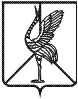 Совет городского поселения «Шерловогорское»муниципального района «Борзинский район» Забайкальского краяРЕШЕНИЕ24 декабря 2019 года                                                     		                     № 189поселок городского типа Шерловая ГораО внесении изменений в решение Совета от 26 ноября 2019г. № 179 «Об установлении земельного налога на территории городского поселения «Шерловогорское»           В соответствии со статьёй 33 Градостроительного кодекса Российской Федерации от 29.12.2004 №190-ФЗ, Федеральным законом от 06.10.2003г. № 131-ФЗ «Об общих принципах организации местного самоуправления в Российской Федерации», руководствуясь ст. 34 Устава городского поселения «Шерловогорское», Совет городского поселения «Шерловогорское» решил:1. Внести изменения в решение Совета от 26 декабря 2019г. № 179 «Об установлении земельного налога на территории городского поселения «Шерловогорское», а именно:1.1. п.3 считать пп.3 п.2 и изложить в следующей редакции: «3) 0,3 процента в отношении земельных участков предназначенных для размещения учреждений социального обслуживания.»;1.2. п.2 дополнить пп.4 следующего содержания: «4) 3 процента в отношении земельных участков, предоставляемых резидентам территории опережающего социального-экономического развития «Забайкалье», с ограничением срока действия не более трех налоговых периодов.»; 1.3. п.4 считать п.3;1.4. п.5 считать п.4;1.5. п.6 считать п.5;1.6. п.7 считать п.6;1.7. п.8 считать п.7;1.8. п.9 считать п.8.2. Настоящее решение вступает в силу на следующий день после дня его официального опубликования (обнародования).3. Настоящее решение подлежит официальному опубликованию в периодическом печатном издании газете «Вестник городского поселения «Шерловогорское» и обнародованию на специально оборудованном стенде в фойе 2 этажа административного здания администрации городского поселения «Шерловогорское» по адресу: Забайкальский край, Борзинский район, пгт. Шерловая Гора, ул. Октябрьская, д.12, а также размещению на сайте муниципального образования в информационно-телекоммуникационной сети «Интернет» (www.шерловогорское.рф).Председатель Совета городского поселения «Шерловогорское»  ________________Т.М. СоколовскаяГлава городского поселения «Шерловогорское»______________А.В. Панин